Sreda, 22. 4. 2020, pouk poteka po urnikuMAT:Seštevamo do 100.Reši naloge v DZ, stran 69. Rešuj sam, naloge preglej s pomočjo stotička.ŠPO:Naredi nekaj vaj za moč.Uteži lahko izdelaš iz dveh pollitrskih plastenk. Napolni ju z vodo.Uporabi ju pri različnih vajah.Nekaj primerov vaj:SLJ:Od doma do ribnika, DZ str. 42, 43.Preberi besedilo na strani 42.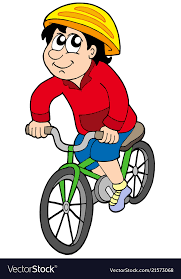 Rešo nalogo na strani 43.GUM:Prelistaj glasbeni zvezek, izberi pesmico iz 2. razreda.Pesmico večkrat zapoj.Lahko ustvariš ritmično spremljavo s kamenčki ali drugimi pripomočki.Lahko zapoješ tudi katero drugo pesem s svojimi domačimi in tako ustvariš veselo razpoloženje v hiši, lahko zaigrate na instrumente, ki jih imate ali si jih ustvarite iz palčk, kamenčkov, pokrovk, pribora v kovinski posodi. Lahko prižgete radio in zaplešete ob melodiji, ki se vrti.SPO22. aprila je dan Zemlje.V ta namen si oglej video, dostopen na poslani povezavi.Danes naredi nekaj dobrega za naš planet.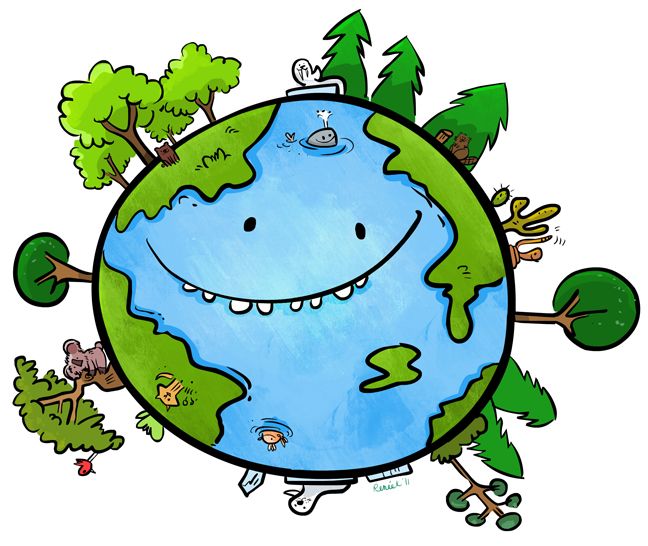 ŽELIM TI USPEŠEN DAN, PREDVSEM PA …BODI DOMA!!!Tvoja učiteljica.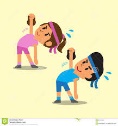 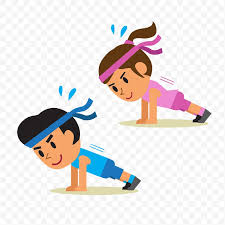 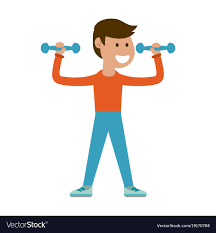 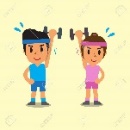 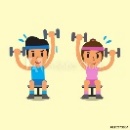 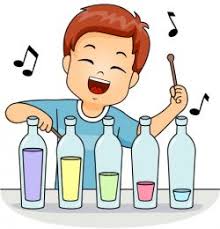 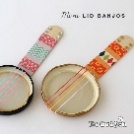 